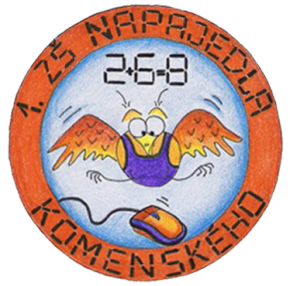                     1. ZÁKLADNÍ ŠKOLA NAPAJEDLA                    Komenského 268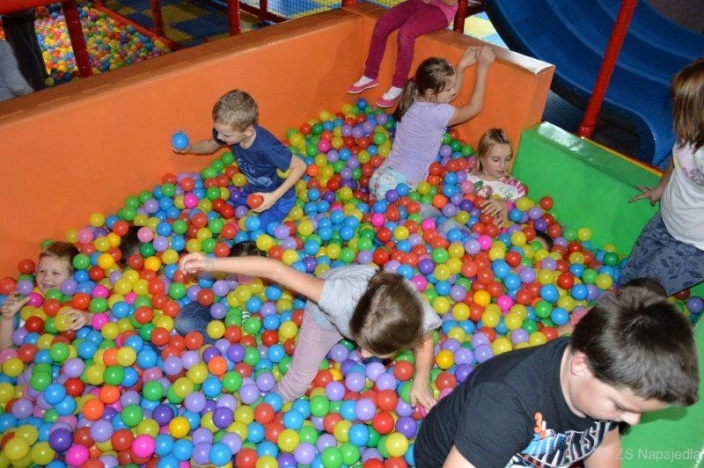 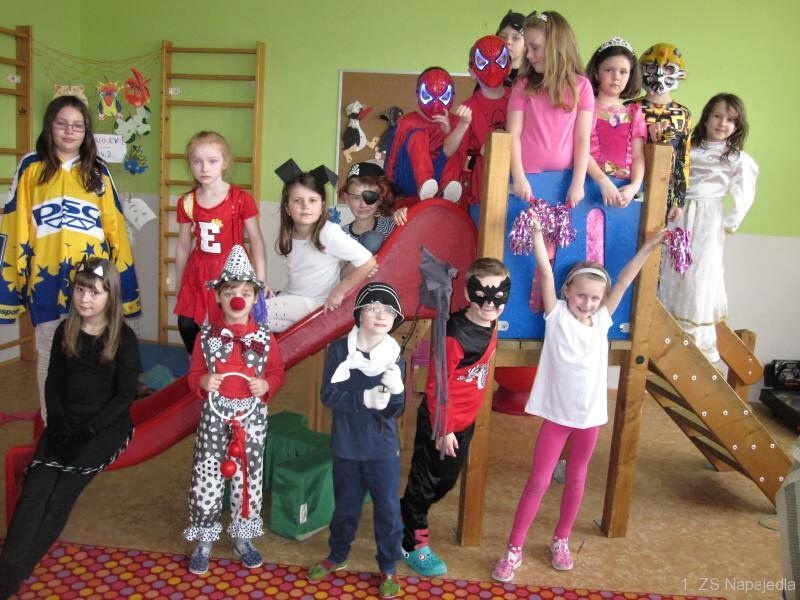 